Tous ces objets sont programmés !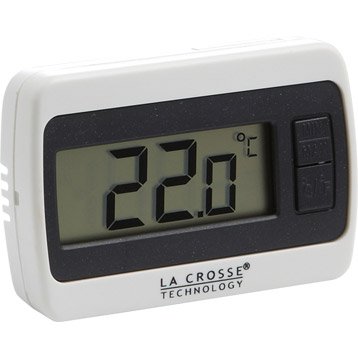 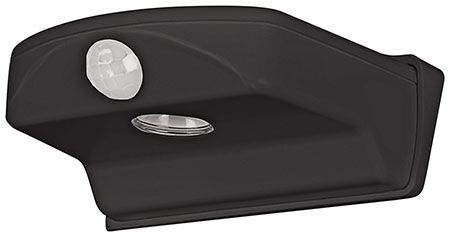 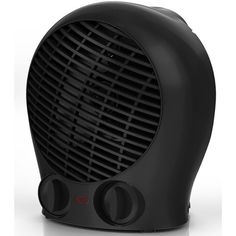 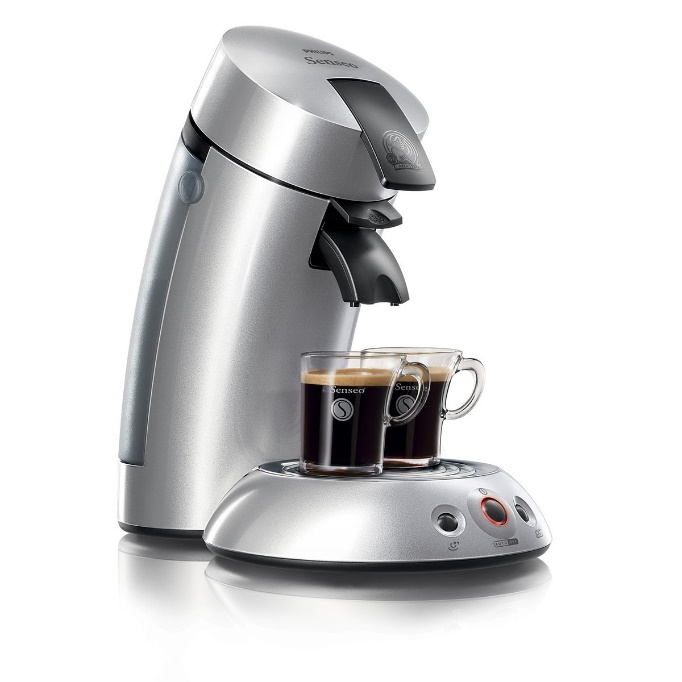 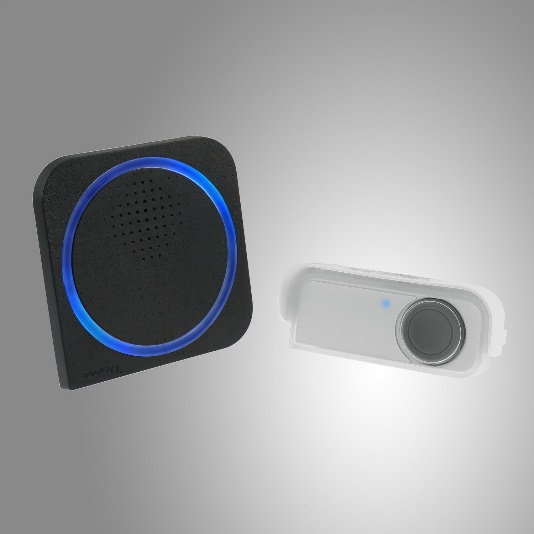 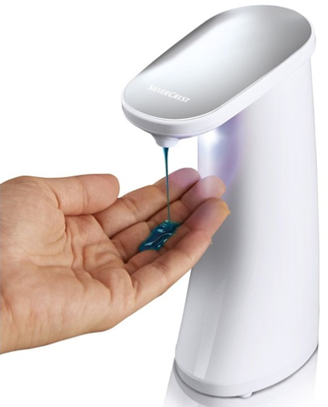 